Le travail des enfants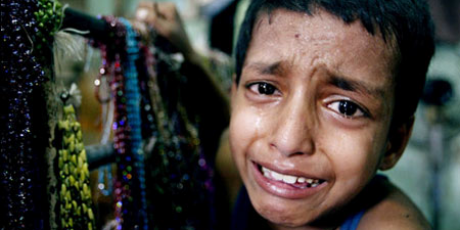 Combien d’enfants travaillent dans le monde ?_____________________________________________________________________________________________________Dans quelles conditions beaucoup d’entre eux travaillent-ils ?__________________________________________________________________________________________________________________________________________________________________________________________________________Dans quels domaines travaillent-ils ?__________________________________________________________________________________________________________________________________________________________________________________________________________Où devraient-ils être au lieu de travailler ?____________________________________________________________________________________________________Quels étaient tes sentiments, tes impressions ou tes pensées après avoir vu cette vidéo ?_______________________________________________________________________________________________________________________________________________________________________________________________________________________________________________________________________________________________________________Par quelle image ou quel chiffre as-tu été impressionné ?______________________________________________________________________________________________________________________________________________________________________________________________________________________________________________________________________________________________________________